1905 AGS’Lİ KADINLAR 8 MART’I BİR ARADA KUTLADI Ankara Galatasaraylı Yönetici ve İşadamları Derneği (1905 AGS), 8 Mart Dünya Kadınlar Günü’ne özel gerçekleştirdiği etkinlikte, kadın üyelerini bir araya getirdi. Etkinlik kapsamında, Yrd. Doç. Dr. Fizyoterapist ve Refleksolog Gamze Şenbursa’yı ağırlayan 1905 AGS’li kadınlar, 8 Mart Dünya Kadınlar Günü’nün önemine de dikkat çekti. Dernek merkezinde gerçekleştirilen etkinlikte 1905 AGS’li kadınlara bir sunum yapan Yrd. Doç. Dr. Fizyoterapist ve Refleksolog Gamze Şenbursa, Doğu Tıp Eğitimi aldığını, bu dönemden sonra hayata ve insana bakışının değiştiğini anlattı. Şenbursa, “Hiçbir zaman hiçbir hastalıkta çaresiz değiliz. Sadece doğru çözümlemeleri bulmak ve bunlar üzerinden planlama yapmak gerekiyor” dedi.  Japon Lifting yöntemi hakkında da bilgi veren Şenbursa, dernek üyelerine yönteme dair birkaç teknik öğretti. Aynı zamanda kas güçlendirici egzersiz hareketleri de gösteren Şenbursa, 1905 AGS üyelerinin merak ettiği soruları da cevapladı. Sunum sonrası birlikte keyifli dakikalar geçiren 1905 AGS’li kadın üyeler, 8 Mart Dünya Kadınlar Günü’nün önemine de dikkat çekti. Daha sonra Dernek Başkanı Özgür Bayraktar ile bir araya gelen kadın üyeler, 8 Mart’a özel yaptırılan pastayı kesti. FOTOĞRAFLAR EKTEDİR. 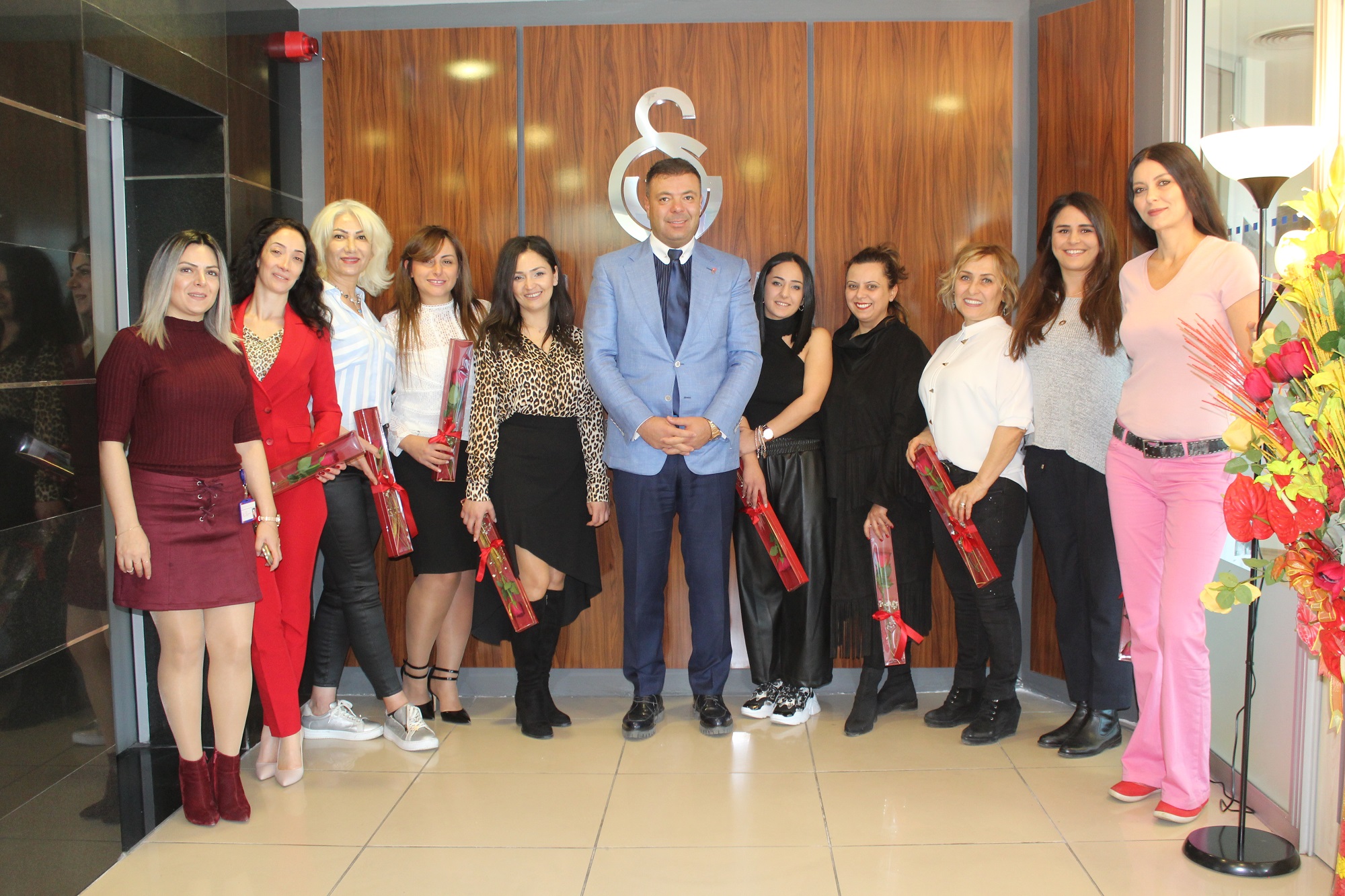 